SONTYAM, ANANDAPURAM, Visakhapatnam-531173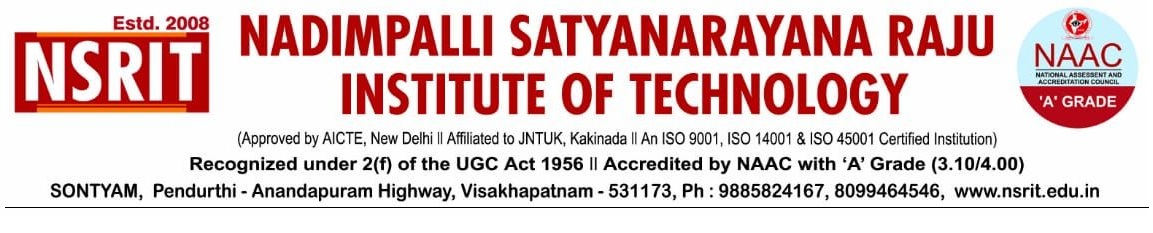 NSRIT/CIR/Staff/2019-20/119	         			        		Date: 04.02.2019CIRCULARThe Management, Principal and Staff of Nadimpalli Satyanarayana Raju Institute of Technology (NSRIT) Congratulate Dr. B.Chinna Rao M.Tech., Ph.D., Professor, Department of Electronics & Communication Engineering for receiving Ph.D Degree from JNTUH. 									PRINCIPALCopy to Secretary: for kind information.A.O for information All HODs – CE/EEE/ME/ECE/CSE/S&H/MBA/DIP/OIE/LIB/PD: for information CEEEEMEECECSES&HMBADIPOIELIBPD